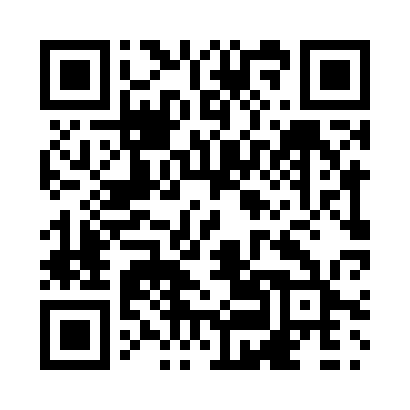 Prayer times for Crandall, Manitoba, CanadaWed 1 May 2024 - Fri 31 May 2024High Latitude Method: Angle Based RulePrayer Calculation Method: Islamic Society of North AmericaAsar Calculation Method: HanafiPrayer times provided by https://www.salahtimes.comDateDayFajrSunriseDhuhrAsrMaghribIsha1Wed4:276:181:406:469:0310:552Thu4:246:161:406:479:0510:573Fri4:226:141:406:489:0611:004Sat4:196:131:406:499:0811:025Sun4:166:111:406:509:0911:056Mon4:146:091:406:519:1111:077Tue4:116:081:406:529:1211:108Wed4:096:061:406:539:1411:129Thu4:066:041:406:549:1511:1510Fri4:036:031:406:549:1711:1711Sat4:016:011:406:559:1811:2012Sun3:586:001:396:569:2011:2213Mon3:565:581:396:579:2111:2514Tue3:535:571:406:589:2311:2715Wed3:515:561:406:599:2411:3016Thu3:485:541:407:009:2511:3217Fri3:465:531:407:009:2711:3318Sat3:465:521:407:019:2811:3419Sun3:455:501:407:029:3011:3520Mon3:455:491:407:039:3111:3521Tue3:445:481:407:039:3211:3622Wed3:445:471:407:049:3311:3723Thu3:435:461:407:059:3511:3724Fri3:435:451:407:069:3611:3825Sat3:425:441:407:069:3711:3926Sun3:425:431:407:079:3811:3927Mon3:415:421:407:089:4011:4028Tue3:415:411:417:099:4111:4129Wed3:405:401:417:099:4211:4130Thu3:405:391:417:109:4311:4231Fri3:405:381:417:119:4411:43